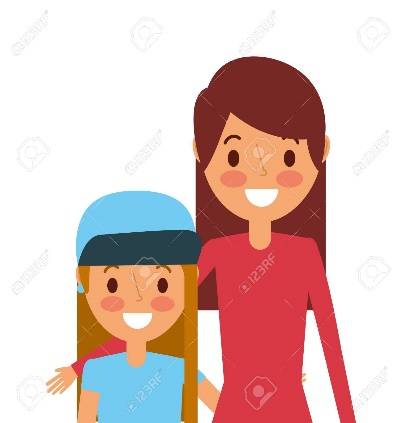 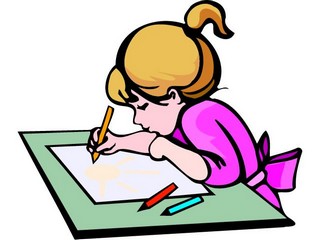 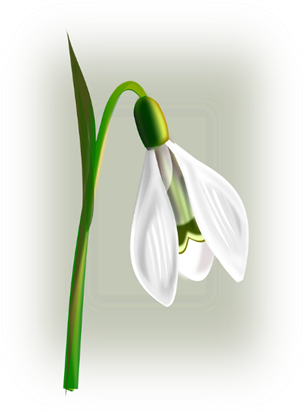  ZAJEDNO S MAMOM                         IZRADI                              VISIBABU.*Napomena: IZRADITE S UČENICOM VISIBABU OD VATE. NEKA ONA TRGA VATU, DOK VI LIJEPITE U CRTEŽ VISIBABE (PRILOG JE ISPOD). IZMJENJUJTE SE U TOME.TAKOĐER, KAD ZAVRŠITE S VATOM, MOŽETE ZAJEDNO OBOJATI STABLJIKE I LISTOVE.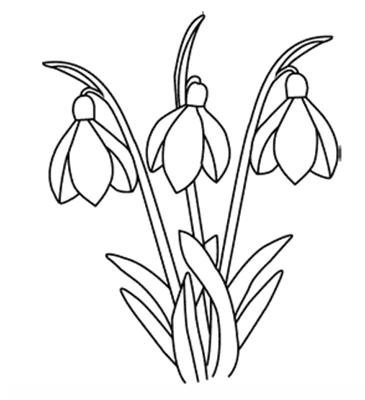 